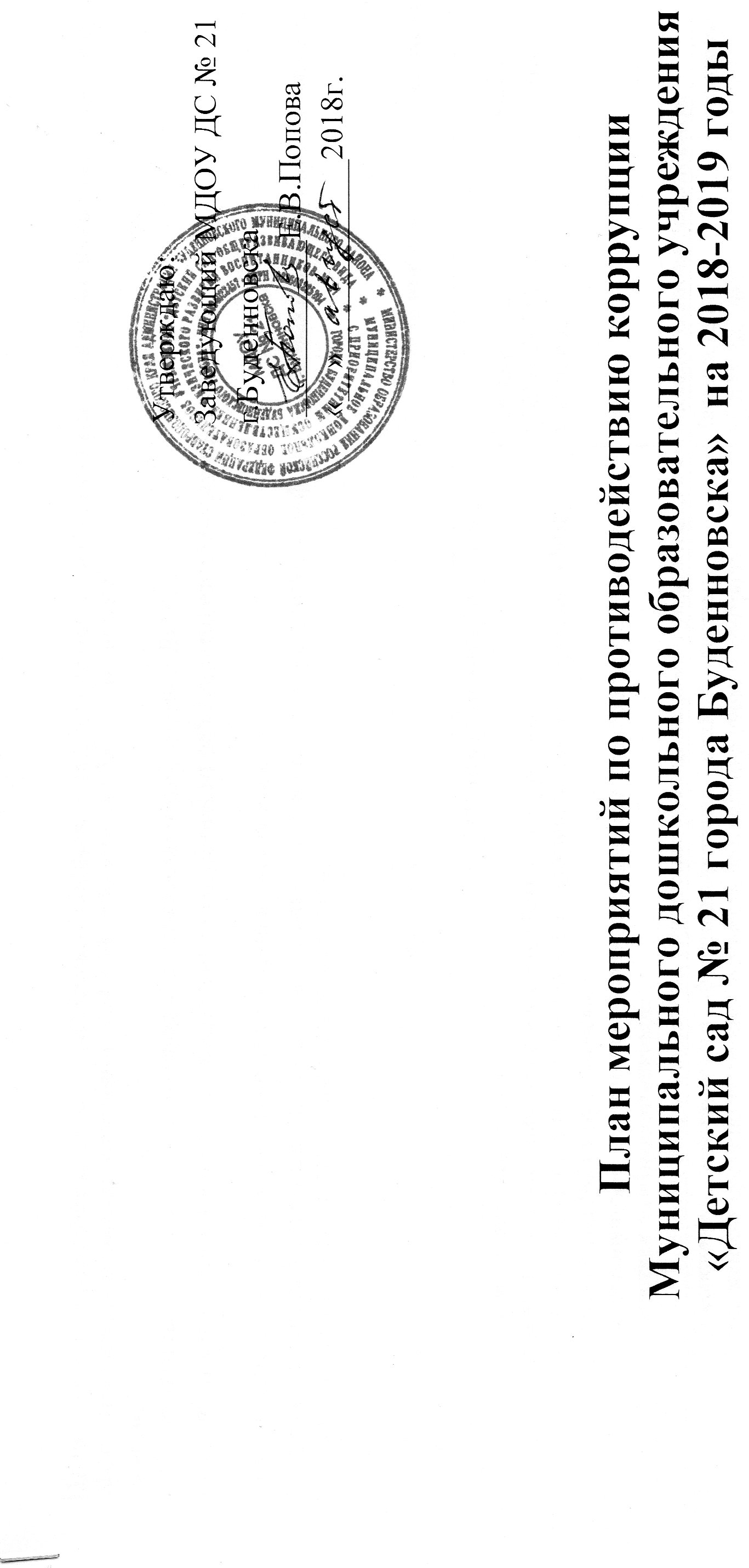 Цели: создание нравственно–психологической атмосферы и внедрение организационно-правовых механизмов,направленных на эффективнуюпрофилактику коррупции в МДОУ Детский сад № 21 г.БуденновскаЗадачи:1. Систематизация условий, способствующих проявлению коррупции в ДОУ.2.Разработка мер, направленных на обеспечение прозрачности действий ответственных должностных     лиц. 3.Совершенствование методов по нравственно-правовому воспитанию4.Содействие реализации прав участников образовательного процесса на доступ к информации о фактах коррупции, а также наихсводное освещение в средствах массовой информации.№п/пМероприятиеИсполнительСрок выполнения1.  Организационные моменты1.  Организационные моменты1.  Организационные моменты1.  Организационные моменты1.1Издание приказов по ДОУ:«Об организации работы по противодействию коррупции»;«Об утверждении плана мероприятий по противодействию коррупции в МДОУ Детский сад №21 г.Буденновска»;«О недопущении незаконных сборов денежных средств с родителей (законных представителей)воспитанников»;ЗаведующийМДОУ ДС № 21Е.В.ПоповаАвгуст    2018г2. Меры, направленные на улучшение муниципального управления в социально-экономической сфере2. Меры, направленные на улучшение муниципального управления в социально-экономической сфере2. Меры, направленные на улучшение муниципального управления в социально-экономической сфере2. Меры, направленные на улучшение муниципального управления в социально-экономической сфере2.1Обеспечение    действующего    функционирования    единой    системы    документооборота,позволяющей осуществлять ведения учета и контроля исполнения документовЗаведующийМДОУ ДС № 21Е.В.Поповапостоянно2.2Соблюдение условий, процедур и механизмов государственных и муниципальных закупокЗаведующийМДОУ ДС № 21постоянно2.3Осуществление   контроля   за   финансово-хозяйственной   деятельностью   образовательногоучрежденияЗаведующийМДОУЕ.В.Поповапостоянно2.4Соблюдение требований нормативных документов при привлечении внебюджетных денежныхсредств на нужды образовательного учрежденияЗаведующийМДОУЕ.В.Поповапостоянно3. Меры, направленные на совершенствование кадровой политики образовательного учреждения3. Меры, направленные на совершенствование кадровой политики образовательного учреждения3. Меры, направленные на совершенствование кадровой политики образовательного учреждения3. Меры, направленные на совершенствование кадровой политики образовательного учреждения3.1Обеспечение  соблюдения  работниками  образовательного  учреждения  общих  принциповслужебного поведенияЗаведующийМДОУЕ.В.ПоповаЗам.зав.по УВРЛ.В.Сергеевапостоянно3.2Приведение  должностных  обязанностей  работников  в  соответствие  с  требованиями  по соблюдению норм локальных актов, регулирующих вопросы этики служебного поведения ипротиводействия  коррупцииЗаведующийМДОУЕ.В.ПоповаСентябрь 2018г.3.3Контроль за адекватностью материальных стимулов в зависимости от объема и результатовработы работниковЗаведующийМДОУПостоянно3.4Совершенствование  деятельности  образовательного  учреждения  по  вопросу    организацииработы с обращениями гражданЗаведующийМДОУЕ.В.Поповав соответствиис планомработы3.5Размещение на информационных стендах и сайтах в сети Интернет информации о телефонеуправления образования для приема сообщений о фактах коррупционных проявлений, наличияплана мероприятий по противодействию коррупции, лица, ответственного за противодействиекоррупцииЗам.зав. по УВРСергеева Л.В.Постоянно3.6Проведение   разъяснительной   работы   с   работниками   образовательного   учреждения   онедопустимости  принятия  подарков  в  связи  с  их  должностным  положением  или  в  связи  сисполнением ими служебных обязанностейЗаведующийМДОУЕ.В.ПоповаПостоянно3.7Проведение   разъяснительной   работы   с   работниками   образовательного   учреждения   онедопущении  поведения,  которое  может  восприниматься  окружающими  как  обещание  илипредложение дачи взятки либо как согласие принять взятку или как просьба о даче взяткиЗаведующийМДОУЕ.В.ПоповаПостоянно3.8Размещение на сайте образовательного учреждения  нормативно-правовых актов, инструктивно-методических и иных материалов по антикоррупционной тематике в сфере образованияЗам.зав. по УВРСергеева Л.В.Постоянно4. Меры, направленные на повышение профессионального уровня кадров и правовое просвещение4. Меры, направленные на повышение профессионального уровня кадров и правовое просвещение4. Меры, направленные на повышение профессионального уровня кадров и правовое просвещение4. Меры, направленные на повышение профессионального уровня кадров и правовое просвещение4.1Реализация  мероприятий  по  усилению  антикоррупционной  деятельности  в  образовательномучрежденииЗаведующийМДОУЕ.В.ПоповаПостоянно4.2Проведение  разъяснительной  работы  и  оказание  консультативной  помощи  работникамобразовательного учреждения по вопросам противодействия коррупцииЗаведующийМДОУЕ.В.ПоповаЗам.зав. по УВРЛ.В.СергееваПостоянно4.3Предоставление  отчета в управление образования о ходе выполнения плана мероприятий попротиводействию коррупцииЗаведующийМДОУЕ.В.Попова2 раза в годдо 1 июля идо 25декабря4.4Своевременное   информирование   работников   образовательного   учреждения   о   мерах,принимаемых в образовательном учреждении по противодействию коррупцииЗаведующийМДОУЕ.В.ПоповаПостоянно5. Меры, направленные на обеспечение открытости и доступности населения деятельности образовательного учреждения, укрепление связи с гражданским обществом, стимулирование антикоррупционной активности общественности5. Меры, направленные на обеспечение открытости и доступности населения деятельности образовательного учреждения, укрепление связи с гражданским обществом, стимулирование антикоррупционной активности общественности5. Меры, направленные на обеспечение открытости и доступности населения деятельности образовательного учреждения, укрепление связи с гражданским обществом, стимулирование антикоррупционной активности общественности5. Меры, направленные на обеспечение открытости и доступности населения деятельности образовательного учреждения, укрепление связи с гражданским обществом, стимулирование антикоррупционной активности общественности5.1Обеспечение  доступа  населения  района  к  информации  о  деятельности  образовательногоучреждения.  Информационное  обеспечение  на  сайте  образовательного  учреждения  в  сетиИнтернет разделов для посетителей с извлечениями из правовых актов сведений о структуреобразовательного учреждения, его функциях, времени и месте приема граждан.ЗаведующийМДОУЕ.В.ПоповаПостоянно5.2Разработка и опубликование планов – графиков размещения заказов на сайте образовательногоучрежденияЗаведующийМДОУЕ.В.ПоповаПостоянно6. Организация проведения антикоррупционной экспертизы нормативных правовых актов и их проектов.Иные меры по противодействию коррупции6. Организация проведения антикоррупционной экспертизы нормативных правовых актов и их проектов.Иные меры по противодействию коррупции6. Организация проведения антикоррупционной экспертизы нормативных правовых актов и их проектов.Иные меры по противодействию коррупции6. Организация проведения антикоррупционной экспертизы нормативных правовых актов и их проектов.Иные меры по противодействию коррупции6.1Первичный  анализ  проектов  локальных актов  и  действующих локальных актов  на предмет наличия коррупционных факторов и приведение их в соответствие с законодательством.ЗаведующийМДОУЕ.В.ПоповаПостоянно6.2Формирование нетерпимого отношения к проявлениям коррупции со стороны работниковЗаведующийМДОУЕ.В.ПоповаПостоянно7. Меры по правовому просвещению антикоррупционной компетентности сотрудников,обучающихся, их родителей7. Меры по правовому просвещению антикоррупционной компетентности сотрудников,обучающихся, их родителей7. Меры по правовому просвещению антикоррупционной компетентности сотрудников,обучающихся, их родителей7. Меры по правовому просвещению антикоррупционной компетентности сотрудников,обучающихся, их родителей7.1Организация  и  проведение  к  Международному  дню  борьбы  с  коррупцией  (9  декабря)мероприятий,  направленных на  формирование  в  обществе  нетерпимости  к  коррупционномуповедениюЗаведующийМДОУЕ.В.ПоповаНоябрь-декабрь2018г7.2Изготовление памяток для родителей ("Если у Вас требуют взятку", "Это важно знать" и т.п.)ЗаведующийМДОУЕ.В.ПоповаМарт 2019г7.3Конкурс   среди   педагогов   на   лучшую   разработку   мероприятия   с   родителями   по антикоррупционной тематикеЗам.зав. по УВРСергеева Л.В.Апрель2019г7.4Разработка  программы  просвещения  родителей  (законных  представителей)    по  вопросамантикоррупционного образованияПредседатель ПКСергеева Л.В.Ноябрь2018г7.5Организация и проведение недели правовых знаний с целью повышения уровня правосознанияи правовой культуры детей и родителейЗаведующийМДОУЕ.В.ПоповаМарт 2019г7.6Книжные выставки:«Права ребенка»«Наши права –наши обязанности»«Право на образование»«Закон в твоей жизни»ВоспитателиСентябрь-2018гНоябрь-2018гЯнварь-2018г.Март-2018г7.7Беседы с детьми на темы:«Быть честным»«Не в службу, а в дружбу»«Своего спасибо не жалей, а чужого не жди»«Хорошо тому делать добро, кто его помнит»ВоспитателиВ течениеГода7.8Консультация для родителей: «Почему дети обманывают? »ВоспитателиСентябрь2018г8. Доступность информации о системе образования8. Доступность информации о системе образования8. Доступность информации о системе образования8. Доступность информации о системе образования8.1Размещение на сайте ОУ нормативно-правовых и локальных актов:Образовательная программа ДОУ;Порядок и прием воспитанников  в ДОУ;Публичный отчет об образовательной и финансово-хозяйственной деятельности;Отчет о целевом расходовании бюджетных средств, выделенных на ремонт, а также приобретение оборудования,мебели, инвентаря для нужд учрежденияЗаведующийМДОУЕ.В.ПоповаВ течениеучебногогода8.2Размещение на информационном стендеЛицензии, свидетельства об аккредитации, Устава и т.д.Нормативных актов о режиме работы ДОУПорядок приѐма граждан должностными лицами по личным вопросам.ЗаведующийМДОУЕ.В.ПоповаЯнварь 20198.3Информация о прямой телефонной линии с целью выявления фактов вымогательства,  взяточничества и других проявлений коррупции, а также для более активного привлечения общественности к борьбе с данными правонарушениямиЗаведующийМДОУЕ.В.ПоповаЯнварь 20199. Взаимодействие ДОУ и родителей (законных представителей) воспитанников ДОУ9. Взаимодействие ДОУ и родителей (законных представителей) воспитанников ДОУ9. Взаимодействие ДОУ и родителей (законных представителей) воспитанников ДОУ9. Взаимодействие ДОУ и родителей (законных представителей) воспитанников ДОУ9.1Информирование родителей (законных представителей) о правилах приема вДОУЗаведующийМДОУЕ.В.ПоповаВ течениегода9.2Проведение ежегодного опроса родителей (законных представителей)  воспитанников с целью определения степени их удовлетворенности работой ДОУ,  качеством предоставляемых услугЗаведующийМДОУЕ.В.ПоповаМай 2019г9.3Обеспечение функционирования сайта ДОУ, в соответствии с Федеральным законом от 09.02.2009 № 8-ФЗ "Об обеспечении доступа у информации о деятельности государственных органов и органов местного самоуправления" для размещения на нем информации о деятельности ДОУ, правил приема в ДОУ, публичного доклада руководителя ДОУЗаведующийМДОУЕ.В.ПоповаВ течениегода